	                          Q - LEASING, s. r. o.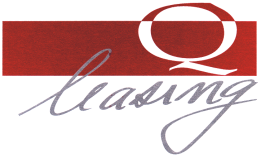         U Nádraží 905/12,415 01 Teplice, Tel 417 533 781, 745-6,Fax:417533782 E-mail info@qleasing.cz	Žádost k uzavření Smlouvy o koupi najaté věci( pro právnické osoby)Informativní údaje o nájemciNázev firmy:	.........................................................................................Adresa firmy:	.........................................................................................PSČ:		.............…...............IČO:		................................		DIČ: 	.....................................Telefon:	.................................	Fax: 	.....................................Mobilní tel:	...........…...................	Email:	.....................................Osobní údaje zástupce firmyPříjmení:.........................................titul:….............Jméno............................Trvalé bydliště (vč. PSČ):    .............................................................................................…………………………………………………………………….Číslo OP:	....................................................Datum narození:	.....................................................	Potvrzuji, že všechny údaje jsem uvedl(a) pravdivě, podle svého nejlepšího vědomí.Místo a datum: .................................................................                                                                               ...........................................................                                                                                   Podpis zástupce firmy a razítko    	Potvrzení peněžního ústavuPeněžní ústav  	..............................................................................................potvrzuje, že firma 	  ................................................……………............................ IČO                         ......................................se sídlem                …………................................................................................má u ní vedený běžný účet číslo ........................................................................Datum založení účtu ...........................................................................................Zůstatek k datu ......................................... činí Kč..............................................Firmě byl poskytnut úvěr v celkové výši Kč .........................................................Nesplacená výše úvěru ke dni .................. činí Kč .............................................Majitel účtu plní své závazky a není v platební neschopnosti. Toto potvrzení se vydává jako podklad k uzavření smlouvy o koupi najaté věci.V ......................................... dne ...............................                                                                          .......................................................                                                                             Razítko a podpis zmocněného                                                                                            zástupce peněžního ústavu